                                              YMCA of Fredericton – POWER UP Youth Program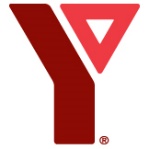 2021 Registration FormStudent Information: First Name: ________________________________________ Last Name: __________________________________________________________Date of Birth: ______/ ______/ ______ Grade completed as of June 2021: ______       Male     Female     Gender _____________________School Name: ______________________________________________________________________________ Medicare: ______/______/______Address: ___________________________________________________________ Apt#: __________________ Postal Code: _________________City: _________________________________________ Province: __________ Home Phone: __________________________________________E-Mail Address: _________________________________________________________________________________________________________Parent/Guardian Information: Parent/Guardian Name: ___________________________________________ Cell Phone: ________-________ Work Phone: ________-________ Parent/Guardian Name: ___________________________________________ Cell Phone: ________-________ Work Phone: ________-________E-mail Address: _________________________________________________________________________________________________________(Please note that e-mail is the main method of communication between parent, child, and YMCA staff) Emergency Contact (DIFFERENT FROM GUARDIAN): _______________________________________________ Phone: __________-___________Custody:    Mother       Father       Both      N/A Special Instructions _________________________________________________________Medical:Carries Epi-pen  Yes      No                                   Wears Medic-Alert Bracelet     Yes      NoFor: _____________________	        For: _________________________________AllergiesFood    Yes      No (if yes, please explain) _________________________________________________________________________________Code of ConductThe safety of each individual in the program is the utmost importance to the YMCA. Each registrant must recognize a personal responsibility to learn and follow safety and other rules established by the YMCA staff.                                                                                                                                                                                            Parent/Guardian Initials: ____________Consent for OutingsI authorize the staff and volunteers of the YMCA to take my child on outings, excursions, volunteer opportunities and activities away from the facility, either on foot or in vehicles insured for the carrying of passengers. If the children are travelling by bus, I am aware that there are no seatbelts on buses.                                                                                                                                                                                           Parent/Guardian Initials: ____________Communication ConsentI authorize the staff of the YMCA to communicate with myself and my child through e-mail. I understand that communication between YMCA staff, parents, and children is strictly to communicate event information, details, and to notify YMCA staff of any questions or concerns my child, or myself, may have.                                                                                                                                                                                            Parent/Guardian Initials: ____________    Media ConsentI hereby give permission for my child to be photographed during YMCA POWER UP Programming. This may be used for our website, social media, or promotional material. This includes both in print and electronic, including posting on the internet.                                                                                                                                                                                            Parent/Guardian Initials: ____________Please see our Privacy Statement by visiting https://fredericton.ymca.ca/Privacy/ Signature of Parent/Guardian: _________________________________________    Date: _____________________________________________